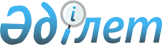 Ғабит Мүсірепов атындағы ауданы мәслихатының 2020 жылғы 8 қаңтардағы № 56-11 "2020-2022 жылдарға арналған Ғабит Мүсірепов атындағы ауданы Рузаев ауылдық округінің бюджетін бекіту туралы" шешіміне өзгерістер енгізу туралыСолтүстік Қазақстан облысы Ғабит Мүсірепов атындағы ауданы мәслихатының 2020 жылғы 14 сәуірдегі № 59-4 шешімі. Солтүстік Қазақстан облысының Әділет департаментінде 2020 жылғы 16 сәуірде № 6227 болып тіркелді
      Қазақстан Республикасының 2008 жылғы 4 желтоқсандағы Бюджет кодексінің 109-1-бабына, Қазақстан Республикасының 2001 жылғы 23 қаңтардағы "Қазақстан Республикасындағы жергілікті мемлекеттік басқару және өзін-өзі басқару туралы" Заңының 6–бабы 1–тармағы 1) тармақшасына сәйкес, Солтүстік Қазақстан облысы Ғабит Мүсірепов атындағы ауданының мәслихаты ШЕШІМ ҚАБЫЛДАДЫ:
      1. Солтүстік Қазақстан облысы Ғабит Мүсірепов атындағы ауданы мәслихатының "2020-2022 жылдарға арналған Ғабит Мүсірепов атындағы ауданы Рузаев ауылдық округінің бюджетін бекіту туралы" 2020 жылғы 8 қаңтардағы № 56-11 шешіміне (2020 жылғы 20 қаңтарда Қазақстан Республикасы нормативтік құқықтық актілерінің электрондық түрдегі эталондық бақылау банкінде жарияланды, Нормативтік құқықтық актілердімемлекеттік тіркеу тізілімінде № 5898 болып тіркелді) келесі өзгерістер енгізілсін:
      1 - тармақ жаңа редакцияда жазылсын:
       "1. 2020-2022 жылдарға арналған Ғабит Мүсірепов атындағы ауданы Рузаев ауылдық округінің бюджеті осы шешімге тиісінше 1, 2 және 3-қосымшаларға сәйкес, соның ішінде 2020 жылға келесі көлемдерде бекітілсін:
      1) кірістер – 132 974 мың теңге:
      салықтық түсімдер – 17 820 мың теңге;
      салықтық емес түсімдер – 0;
      негізгі капиталды сатудан түсетін түсімдер– 0;
      трансферттер түсімі – 115 154 мың теңге;
      2) шығындар –163 668,7 мың теңге; 
      3) таза бюджеттік кредиттеу – 0:
      бюджеттік кредиттер – 0;
      бюджеттік кредиттерді өтеу – 0;
      4) қаржы активтерімен операциялар бойынша сальдо – 0:
      қаржы активтерін сатып алу – 0; 
      мемлекеттің қаржы активтерін сатудан түсетін түсімдер – 0;
      5) бюджет тапшылығы (профициті) – -30 694,7 мың теңге;
      6) бюджет тапшылығын қаржыландыру (профицитін пайдалану) – 30 694,7 мың теңге:
      қарыздар түсімі – 25 000 мың теңге;
      қарыздарды өтеу – 0;
      бюджет қаражатының пайдаланылатын қалдықтары – 5 694,7мың теңге.";
      көрсетілген шешімнің 1-қосымшасы осы шешімнің қосымшасына сәйкес жаңа редакцияда жазылсын.
      2. Осы шешім 2020 жылғы 1 қаңтардан бастап қолданысқа енгізіледі. 2020 жылға арналған Ғабит Мүсірепов атындағы ауданы Рузаев ауылдық округінің бюджеті
					© 2012. Қазақстан Республикасы Әділет министрлігінің «Қазақстан Республикасының Заңнама және құқықтық ақпарат институты» ШЖҚ РМК
				
      Солтүстік Қазақстан облысы Ғабит Мүсірепов атындағы ауданы мәслихатының сессиясының төрағасы 

Н.Синдякина

      Солтүстік Қазақстан облысы Ғабит Мүсірепов атындағы ауданы мәслихатының хатшысы 

Е.Адильбеков
Солтүстік Қазақстан облысыҒабит Мүсірепов атындағыауданы мәслихаты 2020 жылғы14 сәуірі № 59-4 шешімінеқосымшаСолтүстік Қазақстан облысыҒабит Мүсірепов атындағыауданы мәслихатының 2020 жылғы8 қаңтардағы № 56-11 шешіміне1-қосымша
Санаты
Сыныбы
Кіші Сыныбы
Атауы
Сома (мың теңге)
1. Кiрiстер
132 974
1
Салықтық түсімдер
17 820
01
Табыс салығы
4 000
2
Жеке табыс салығы
4 000
04
Меншiкке салынатын салықтар
13 820
1
Мүлiкке салынатын салықтар
120
3
Жер салығы
900
4
Көлiк құралдарына салынатын салық
12 800
2
Салықтық емес түсімдер
0
3
Негізгі капиталды сатудан түсетін түсімдер
0
4
Трансферттердің түсімдері
115 154
02
Мемлекеттік басқарудың жоғары тұрған органдарынан түсетін трансферттер
115 154
3
Аудандық (облыстық маңызы бар қаланың) бюджетінен түсетін трансферттер
115 154
Функцио-налдық топ
Бюд-жеттік бағдарла-малардың әкімшісі
Бағдар-лама
Атауы
2. Шығындар
163 668,7
01
Жалпы сипаттағы мемлекеттік қызметтер
40 897,7
124
Аудандық маңызы бар қала, ауыл, кент, ауылдық округ әкімінің аппараты
40 897,7
001
Аудандық маңызы бар қала, ауыл, кент, ауылдық округ әкімінің қызметін қамтамасыз ету жөніндегі қызметтер
40 677,7
022
Мемлекеттік органның күрделі шығыстары
220
07
Тұрғын үй-коммуналдық шаруашылық
28 871
124
Аудандық маңызы бар қала, ауыл, кент, ауылдық округ әкімінің аппараты
28 871
008
Елдi мекендердегі көшелердi жарықтандыру
9 000
009
Елді мекендердің санитариясын қамтамасыз ету
1 250
010
Жерлеу орындарын күтіп-ұстау және туысы жоқ адамдарды жерлеу
500
011
Елді мекендерді абаттандыру және көгалдандыру
7 200
014
Елді мекендерді сумен қамтамасыз етуді ұйымдастыру
10 921
12
Көлік және коммуникация
93 400
 124
Аудандық маңызы бар қала, ауыл, кент, ауылдық округ әкімінің аппараты
93 400
013
Аудандық маңызы бар қалаларда, ауылдарда, кенттерде, ауылдық округтерде автомобиль жолдарының жұмыс істеуін қамтамасыз ету
93 400
13
Басқалар
 500
124
Аудандық маңызы бар қала, ауыл, кент, ауылдық округ әкімінің аппараты
 500
040
Өңірлерді дамытудың 2025 жылға дейінгі мемлекеттік бағдарламасы шеңберінде өңірлерді экономикалық дамытуға жәрдемдесу бойынша шараларды іске асыруға ауылдық елді мекендерді жайластыруды шешуге арналған іс-шараларды іске асыру
 500
3. Таза бюджеттік кредиттеу
0
Бюджеттік кредиттер
0
Санаты
Сыныбы
Кіші сыныбы
Атауы
Сома (мың теңге)
Бюджеттік кредиттерді өтеу
0
4. Қаржы активтерiмен операциялар бойынша сальдо
0
Қаржы активтерін сатып алу
0
Мемлекеттің қаржы активтерін сатудан түсетін түсімдер
0
5. Бюджет тапшылығы (профициті)
- 30 694,7
6. Бюджеттің тапшылығын қаржыландыру (профицитін пайдалану) 
30 694,7
 7
Қарыздар түсімдері
25 000
01
Мемлекеттік іщкі қарыздар
25 000
2
Қарыз алу келісім шарттары
25 000
Қарыздарды өтеу
0
8
Бюджет қаражатының пайдаланылатын қалдықтары
5 694,7
01
Бюджет қаражатының қалдықтары
5 694,7
1
Бюджет қаражатының бос қалдықтары
5 694,7